Educación sanitaria online en obesidad infantilPara el manejo de la obesidad infantil es muy importante tener conocimientos sobre lo que denominamos “vida saludable”Hemos ideado una manera de formación on line que se va a realizar de la siguiente formaLos temas que se van a tratar son: alimentación saludable, taller cesta de la compra y taller de ejercicio físico.El programa PIOBIN (Plan Integral Obesidad Infantil en Andalucía) dispone de un material específico que será expuesto en esta charla.Alimentación saludable (  1.6Mb) Por Piobin. Actualizado Junio 2023.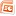 Cesta de la compra ( 1Mb) Por Piobin. Actualizado Junio 2023.Formacion Online Obesidad (  50Kb) Por Drs Momblán de Cabo y Gómez Llorente. Actualizado Junio 2023.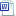 Ahí os dejamos un cuestionario de obesidad que debéis rellenar (una vez leído las tres presentaciones de arriba), como lo hemos indicado en la consulta y enviarlo a la dirección electrónica de la página web consultadiabetes@diabetesinfantilcht.com ,Cuestionario formación on line de obesidad. (  50Kb) Por Dr Momblán. Actualizado Junio 2023.Taller de ejercicio fisico ( 0.8Mb) Por Piobin. Actualizado Junio 2023.Versión imprimible (  ,  )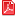 Referencias según Vancouver: (  ,  )